RCSLT Core Capabilities The design of the SLT programme at QMU is guided by the RCSLT curriculum guidelines (2021) using the structure provided by the core capabilities. This serves to provide a thematic coherence across all years of the programme. These capabilities are as follows: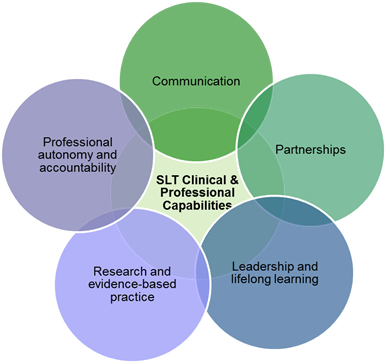 The RCSLT (2018) state that, “these core capabilities act as a guide from the start of becoming an SLT, through to the newly qualified period and as an ongoing reference point for shaping the lifelong learning of the speech and language therapy practitioner as part of their CPD.” Therefore, the core capabilities have also been used to provide structure to the assessment of students’ performance on their placements. The HCPC require SLT programmes to equip students to meet the Standards of Proficiency (SOPs) for SLTs (https://www.hcpc-uk.org/standards/standards-of-proficiency/speech-and-language-therapists/). We have integrated the HCPC SOPs under the headings of the RCSLT Core Capabilities to form a competency-based assessment.Areas of ProficiencyThere are 12 areas of proficiency, based on the RCSLT Core Capabilities:Levels of CompetenceStudents at different stages of the programme are expected to demonstrate increasing levels of competence as they progress towards graduation. Use the table below to see the expected level of competence for each placement number.EvaluationThere is space for the student and the PE to rate the student’s competency levels at both the midpoint and the final review. The student is to reflect on their performance and complete their self-ratings ahead of the midpoint and final review meetings and email the PPR form to the PE. If both the student and the PE would prefer to conduct the evaluation concurrently, this arrangement can be negotiated between the two parties. Please choose the relevant level of competence from the drop-down box. You may decide that it is not possible for the student to achieve the competency in your placement setting. In this case, select ‘not applicable on this placement’. Please note, when reading the competencies, an i indicates further information is available. Hover your mouse over the competency to see examples or any relevant further information. The examples provided are not comprehensive. The evaluation descriptors are as follows:Pass/FailPlease complete the box on the front page to indicate if a student has passed or failed their placement. By the end of their placement, students are expected to have all descriptors at the ‘developing as expected level’. Please note, some students may show ‘enhanced development’ in some competencies. There may be some competencies which are categorised as ‘not applicable on this placement’; these do not carry any weighting. The student's placement will be deemed a 'fail' if, during the final review, any of the competencies evaluated are still categorised as 'area for development' or 'emerging'.Communicationi = hover your mouse for more informationPartnershipsi = hover your mouse for more informationLeadership and Lifelong Learningi = hover your mouse for more informationResearch and Evidence-based Practice i = hover your mouse for more informationProfessional Autonomy and Accountabilityi = hover your mouse for more informationMidpoint ReviewPlease provide details of the plan for the student’s development over the remainder of the placement.ConcernsIf you are concerned that the student might be at risk of failing this placement, please check here: Actions:PE to discuss concerns with the student at the midpoint review  PE to contact the clinical placement team using the details below  Student to contact the clinical placement team using the details below  Final ReviewBased on the core capabilities and areas of proficiency, please provide information on the student’s strengths and areas for development that will support the student in their next placement.	Attendance Record (completed by the student)Client GroupsI confirm this is a true record of attendance at clinical placement.Submission of the PPR FormPE to either copy and paste an image of their signature into the relevant spaces or print and sign the pages which require signatures (pages 1 and 18).  It is then the student’s responsibility to submit this to the appropriate dropbox. 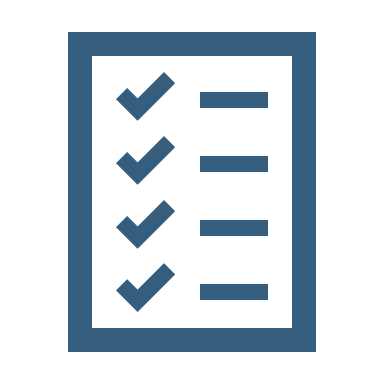 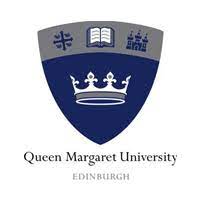 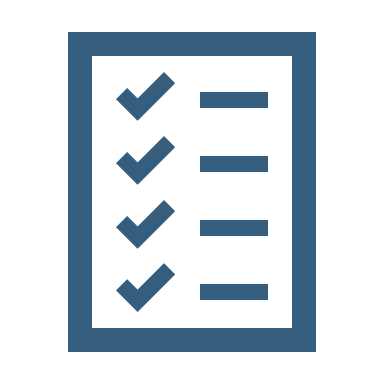 This form should be completed by the named Practice Educator (PE) and student. Please ensure all relevant sections are completed and signatures provided, where appropriate. CommunicationAdapting communication styleCommunicating with different people/groupsPartnerships Collaboration with service-users/relevant othersTeamworkLeadership and Lifelong LearningIndependent learningTraining and leadership Research and Evidence-based PracticeAssessmentClinical reasoning and interventionEvidence-based practiceProfessional Autonomy and AccountabilityClinical recordingOrganisation and prioritisationPersonal and professional conductPlacement NumberPlacement NumberLevel of Competence1Beginning to demonstrate basic skills and knowledgeBeginning to demonstrate basic skills and knowledge2Demonstrating basic skills in routine activities, with support and guidance for advanced situationsDemonstrating basic skills in routine activities, with support and guidance for advanced situations3Demonstrating competence with emerging independenceDemonstrating competence with emerging independence4, 5Demonstrating proficiency, with independence as appropriateDemonstrating proficiency, with independence as appropriatePlacement NumberPlacement NumberLevel of Competence1Beginning to demonstrate basic skills and knowledgeBeginning to demonstrate basic skills and knowledge2Demonstrating basic skills in routine activities, with support and guidance for advanced situationsDemonstrating basic skills in routine activities, with support and guidance for advanced situations3Demonstrating competence with emerging independenceDemonstrating competence with emerging independence4, 5Demonstrating proficiency, with independence as appropriateDemonstrating proficiency, with independence as appropriateCommunication - DescriptorsCommunication - DescriptorsMidpointEnd of placementAdapting communication styleAdapting communication styleAdapting communication styleAdapting communication styleAdapts communication to level of understanding, background, and preferred communication method of client/relevant others. iStudentAdapts communication to level of understanding, background, and preferred communication method of client/relevant others. iPECommunicates in a non-discriminatory manner and acts in ways that are respectful of others’ beliefs and perspectives.StudentCommunicates in a non-discriminatory manner and acts in ways that are respectful of others’ beliefs and perspectives.PEAdapts communication to context. iStudentAdapts communication to context. iPECommunicating with different people/groupsCommunicating with different people/groupsCommunicating with different people/groupsCommunicating with different people/groupsEngages in clinical discussions and uses professional language with colleagues. iStudentEngages in clinical discussions and uses professional language with colleagues. iPECan use information, communication, and digital technologies, appropriate to practice. iStudentCan use information, communication, and digital technologies, appropriate to practice. iPEDemonstrates adaptability, self-awareness, and sensitivity in interactions with clients and with members of their teams and other agencies.StudentDemonstrates adaptability, self-awareness, and sensitivity in interactions with clients and with members of their teams and other agencies.PECommunication - Comments i  Use the space below to record comments about these competencies at the midpoint and end of placement. Communication - Comments i  Use the space below to record comments about these competencies at the midpoint and end of placement. Midpoint Midpoint PEStudentFinal ReviewFinal ReviewPEStudentPlacement NumberPlacement NumberLevel of Competence1Beginning to demonstrate basic skills and knowledgeBeginning to demonstrate basic skills and knowledge2Demonstrating basic skills in routine activities, with support and guidance for advanced situationsDemonstrating basic skills in routine activities, with support and guidance for advanced situations3Demonstrating competence with emerging independenceDemonstrating competence with emerging independence4, 5Demonstrating proficiency, with independence as appropriateDemonstrating proficiency, with independence as appropriatePartnerships - DescriptorsPartnerships - DescriptorsMidpointEnd of placementCollaboration with service-users/relevant othersCollaboration with service-users/relevant othersCollaboration with service-users/relevant othersCollaboration with service-users/relevant othersPractises in a way that is inclusive for all clients and establishes relationships based on mutual respect and collaboration.StudentPractises in a way that is inclusive for all clients and establishes relationships based on mutual respect and collaboration.PECollaborates with clients/relevant others to implement an appropriate therapy management plan based on functional outcomes and clearly defined goals. StudentCollaborates with clients/relevant others to implement an appropriate therapy management plan based on functional outcomes and clearly defined goals. PECollaborates with clients/relevant others to agree a discharge point and ensure appropriate follow-up management, where applicable.StudentCollaborates with clients/relevant others to agree a discharge point and ensure appropriate follow-up management, where applicable.PETeamworkTeamworkTeamworkTeamworkWorks as part of a multidisciplinary team and understands the roles of other members of the team. StudentWorks as part of a multidisciplinary team and understands the roles of other members of the team. PEPartnerships - Comments i  Use the space below to record comments about these competencies at the midpoint and end of placement. Partnerships - Comments i  Use the space below to record comments about these competencies at the midpoint and end of placement. Midpoint Midpoint PEStudentFinal ReviewFinal ReviewPEStudentPlacement NumberPlacement NumberLevel of Competence1Beginning to demonstrate basic skills and knowledgeBeginning to demonstrate basic skills and knowledge2Demonstrating basic skills in routine activities, with support and guidance for advanced situationsDemonstrating basic skills in routine activities, with support and guidance for advanced situations3Demonstrating competence with emerging independenceDemonstrating competence with emerging independence4, 5Demonstrating proficiency, with independence as appropriateDemonstrating proficiency, with independence as appropriateLeadership and Lifelong Learning - DescriptorsLeadership and Lifelong Learning - DescriptorsMidpointEnd of placementIndependent learningIndependent learningIndependent learningIndependent learningIdentifies own learning and development needs and proactively engages in self-directed learning activities.StudentIdentifies own learning and development needs and proactively engages in self-directed learning activities.PEDemonstrates reflective skills, resulting in changes to practice.StudentDemonstrates reflective skills, resulting in changes to practice.PESeeks out feedback and acts on advice and guidance.StudentSeeks out feedback and acts on advice and guidance.PETraining and leadershipTraining and leadershipTraining and leadershipTraining and leadershipEngages with training opportunities. iStudentEngages with training opportunities. iPEDemonstrates leadership behaviours, within their scope of practice. iStudentDemonstrates leadership behaviours, within their scope of practice. iPEEngages in consultative models of service delivery. iStudentEngages in consultative models of service delivery. iPELeadership and Lifelong Learning - Comments i  Use the space below to record comments about these competencies at the midpoint and end of placement. Leadership and Lifelong Learning - Comments i  Use the space below to record comments about these competencies at the midpoint and end of placement. Midpoint Midpoint PEStudentFinal ReviewFinal ReviewPEStudentPlacement NumberPlacement NumberLevel of Competence1Beginning to demonstrate basic skills and knowledgeBeginning to demonstrate basic skills and knowledge2Demonstrating basic skills in routine activities, with support and guidance for advanced situationsDemonstrating basic skills in routine activities, with support and guidance for advanced situations3Demonstrating competence with emerging independenceDemonstrating competence with emerging independence4, 5Demonstrating proficiency, with independence as appropriateDemonstrating proficiency, with independence as appropriateResearch and Evidence-based Practice - DescriptorsResearch and Evidence-based Practice - DescriptorsResearch and Evidence-based Practice - DescriptorsMidpointEnd of placementAssessmentAssessmentAssessmentAssessmentAssessmentMakes appropriate observations. i Makes appropriate observations. i StudentMakes appropriate observations. i Makes appropriate observations. i PEIdentifies and collects relevant information through appropriate formal and informal assessment, including discussion with the service-user/carer. iIdentifies and collects relevant information through appropriate formal and informal assessment, including discussion with the service-user/carer. iStudentIdentifies and collects relevant information through appropriate formal and informal assessment, including discussion with the service-user/carer. iIdentifies and collects relevant information through appropriate formal and informal assessment, including discussion with the service-user/carer. iPEAnalyses and interprets clinical data iAnalyses and interprets clinical data iStudentAnalyses and interprets clinical data iAnalyses and interprets clinical data iPEClinical reasoning and interventionClinical reasoning and interventionClinical reasoning and interventionClinical reasoning and interventionClinical reasoning and interventionDevises treatment plans/episodes of care in relation to data and theory. i Devises treatment plans/episodes of care in relation to data and theory. i StudentDevises treatment plans/episodes of care in relation to data and theory. i Devises treatment plans/episodes of care in relation to data and theory. i PEDelivers direct intervention. i Delivers direct intervention. i StudentDelivers direct intervention. i Delivers direct intervention. i PEDelivers indirect intervention. iDelivers indirect intervention. iStudentDelivers indirect intervention. iDelivers indirect intervention. iPEApplies outcome measurements in relation to available evidence-based practice. Applies outcome measurements in relation to available evidence-based practice. StudentApplies outcome measurements in relation to available evidence-based practice. Applies outcome measurements in relation to available evidence-based practice. PEEnsures the care provided is as accessible as possible for the service-users. iEnsures the care provided is as accessible as possible for the service-users. iStudentEnsures the care provided is as accessible as possible for the service-users. iEnsures the care provided is as accessible as possible for the service-users. iPEEvidence-based practiceEvidence-based practiceEvidence-based practiceEvidence-based practiceEvidence-based practiceDemonstrates an awareness of current critically appraised research and uses it to inform practice. iDemonstrates an awareness of current critically appraised research and uses it to inform practice. iStudentDemonstrates an awareness of current critically appraised research and uses it to inform practice. iDemonstrates an awareness of current critically appraised research and uses it to inform practice. iPEResearch and Evidence-based Practice - Comments i  Use the space below to record comments about these competencies at the midpoint and end of placement. Research and Evidence-based Practice - Comments i  Use the space below to record comments about these competencies at the midpoint and end of placement. Research and Evidence-based Practice - Comments i  Use the space below to record comments about these competencies at the midpoint and end of placement. Research and Evidence-based Practice - Comments i  Use the space below to record comments about these competencies at the midpoint and end of placement. Research and Evidence-based Practice - Comments i  Use the space below to record comments about these competencies at the midpoint and end of placement. Midpoint Midpoint Midpoint Midpoint Midpoint PEStudentFinal ReviewFinal ReviewFinal ReviewFinal ReviewFinal ReviewPEStudentPlacement NumberPlacement NumberLevel of Competence1Beginning to demonstrate basic skills and knowledgeBeginning to demonstrate basic skills and knowledge2Demonstrating basic skills in routine activities, with support and guidance for advanced situationsDemonstrating basic skills in routine activities, with support and guidance for advanced situations3Demonstrating competence with emerging independenceDemonstrating competence with emerging independence4, 5Demonstrating proficiency, with independence as appropriateDemonstrating proficiency, with independence as appropriateProfessional Autonomy and Accountability - DescriptorsProfessional Autonomy and Accountability - DescriptorsMidpointEnd of placementClinical recordingClinical recordingClinical recordingClinical recordingKeeps accurate and contemporaneous records. StudentKeeps accurate and contemporaneous records. PEMaintains all aspects of client confidentiality. iStudentMaintains all aspects of client confidentiality. iPEOrganisation and prioritisationOrganisation and prioritisationOrganisation and prioritisationOrganisation and prioritisationManages and prioritises demands involved in meeting the needs of the caseload and non-clinical responsibilities.StudentManages and prioritises demands involved in meeting the needs of the caseload and non-clinical responsibilities.PEPersonal and professional conductPersonal and professional conductPersonal and professional conductPersonal and professional conductProvides safe care within, and knows the limits of, the scope of their own practice. Knows when to seek advice and support from supervisor/specialist or refer to another professional.StudentProvides safe care within, and knows the limits of, the scope of their own practice. Knows when to seek advice and support from supervisor/specialist or refer to another professional.PEIs aware of and adheres to current legislation and incorporates this into practice. i  StudentIs aware of and adheres to current legislation and incorporates this into practice. i  PEUses appropriate clinical and professional guidance within practice and understands what is required by the HCPC. iStudentUses appropriate clinical and professional guidance within practice and understands what is required by the HCPC. iPEConsiders ethical and professional matters. iStudentConsiders ethical and professional matters. iPEUnderstands the importance of maintaining personal well-being and shows evidence of actively prioritising their own health.StudentUnderstands the importance of maintaining personal well-being and shows evidence of actively prioritising their own health.PEProfessional Autonomy and Accountability - Comments i  Use the space below to record comments about these competencies at the midpoint and end of placement. Professional Autonomy and Accountability - Comments i  Use the space below to record comments about these competencies at the midpoint and end of placement. Midpoint Midpoint PEStudentFinal ReviewFinal ReviewPEStudentMidpoint Action Plan (completed by the PE)Student CommentSemester placements:SLTSemesterPlacements@qmu.ac.uk Summer placements:SLTSummerPlacements@qmu.ac.uk Strengths (completed by the PE)Areas to Work on in Future Placements i (completed by the PE)Student Comment Placement DayPlacement DayDateAttendanceAdult/ PaediatricClient Group   Use key (below)ModeEDS Exposure Hours1am1pm2am2pm3am3pm4am4pm5am5pm6am6pm7am7pm8am8pm9am9pm10am10pm11am11pm12am12pm13am13pm14am14pm15am15pm16am16pm17am17pm18am18pm19am19pm20am20pm AAC – AdultsAAC-A Learning Disability – PaediatricsPLD AAC – PaediatricsAAC-P Motor Speech – AcquiredMS-A Articulation / PhonologyAP Motor Speech – DevelopmentalMS-D DysphagiaDYS Social Communication – AdultsSC-A FluencyFLU Social Communication - PaediatricsSC-P Language - AcquiredLANG-A Voice / ResonanceVR Language – DevelopmentalLANG-D Other Please Specify Learning Disability - AdultsALDPE signature:Date:Student signature:Date: